В соответствии с Федеральным законом от 06.10.2003 № 131-ФЗ «Об общих принципах организации местного самоуправления в Российской Федерации», Федеральным законом от 31.07.2020 № 248-ФЗ «О государственном контроле (надзоре) и муниципальном контроле в Российской Федерации», Уставом муниципального образования муниципального района «Усть-Цилемский»Совет муниципального района «Усть-Цилемский» решил:1. Внести изменения в решение Совета муниципального района «Усть-Цилемский» от 15.09.2021 № 06 - 08/67 «Об утверждении Положения о муниципальном контроле на автомобильном транспорте и в дорожном хозяйстве на территории муниципального района «Усть-Цилемский» согласно приложению.2. Решение вступает в силу со дня официального опубликования.Председатель Совета муниципального района «Усть-Цилемский»               		                                        П. А. ДуркинГлава муниципального района «Усть-Цилемский» -
руководитель администрации                                                              Н. М. Канев  Приложениек решению Совета муниципального района «Усть-Цилемский»от 11 октября  2023 г. № 06-21/185ИЗМЕНЕНИЯ, вносимые в решение Совета муниципального района «Усть-Цилемский» от 15.09.2021 № 06 - 08/67 «Об утверждении Положения о муниципальном контроле на автомобильном транспорте и в дорожном хозяйстве на территории муниципального района «Усть-Цилемский»(далее – Решение)1. В пункте 87 Положения о муниципальном контроле на автомобильном транспорте и в дорожном хозяйстве на территории муниципального района «Усть-Цилемский», утверждённого Решением, исключить слова «и (или) через региональный портал государственных и муниципальных услуг».2. Приложение № 1 к Положению о муниципальном контроле на автомобильном транспорте и в дорожном хозяйстве на территории муниципального района «Усть-Цилемский», утверждённому Решением,  изложить в новой редакции:  «Приложение № 1                     к Положению о муниципальном контроле на автомобильном транспорте и в дорожном хозяйстве на территории муниципального района «Усть-Цилемский»Перечень индикаторов риска нарушения обязательных требований, проверяемых в рамках осуществления муниципального контроля на автомобильном транспорте и в дорожном хозяйстве на территории муниципального района «Усть-Цилемский»»._________________________Совет муниципальногорайона «Усть-Цилемский»Республики КомиСовет муниципальногорайона «Усть-Цилемский»Республики Коми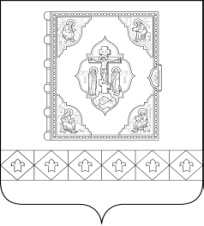 Коми Республикаса «Чилимдiн» муниципальнöй районлöн сöвет  от 11 октября 2023 г. № 06 - 21/185                с. Усть-Цильма Республики Коми  от 11 октября 2023 г. № 06 - 21/185                с. Усть-Цильма Республики Коми  от 11 октября 2023 г. № 06 - 21/185                с. Усть-Цильма Республики Коми  от 11 октября 2023 г. № 06 - 21/185                с. Усть-Цильма Республики Коми  от 11 октября 2023 г. № 06 - 21/185                с. Усть-Цильма Республики Коми  от 11 октября 2023 г. № 06 - 21/185                с. Усть-Цильма Республики КомиО внесении изменений в решение Совета муниципального района «Усть-Цилемский» от 15.09.2021 № 06 - 08/67 «Об утверждении Положения о муниципальном контроле на автомобильном транспорте и в дорожном хозяйстве на территории муниципального района «Усть-Цилемский»О внесении изменений в решение Совета муниципального района «Усть-Цилемский» от 15.09.2021 № 06 - 08/67 «Об утверждении Положения о муниципальном контроле на автомобильном транспорте и в дорожном хозяйстве на территории муниципального района «Усть-Цилемский»О внесении изменений в решение Совета муниципального района «Усть-Цилемский» от 15.09.2021 № 06 - 08/67 «Об утверждении Положения о муниципальном контроле на автомобильном транспорте и в дорожном хозяйстве на территории муниципального района «Усть-Цилемский»Наименование индикатораНормальное состояние для выбранного параметра (критерии оценки), единица измерения (при наличии)Показатель индикатора рискаРост количества обращений за едини-цу времени (месяц, квартал) в срав-нении с предшествующим аналогич-ным периодом и (или) с аналогичным периодом предшествующего кален-дарного года, поступивших в адрес администрации муниципального района от граждан (поступивших способом, позволяющим установить личность обратившегося гражданина) или организаций, информации от органов государственной власти, органов местного самоуправления, из средств массовой информации, информационно-телекоммуникацион-ной сети «Интернет», государствен-ных информационных систем о ненадлежащем содержании опреде-ленной автомобильной дороги общего пользования местного значения0 шт.> 3 шт.